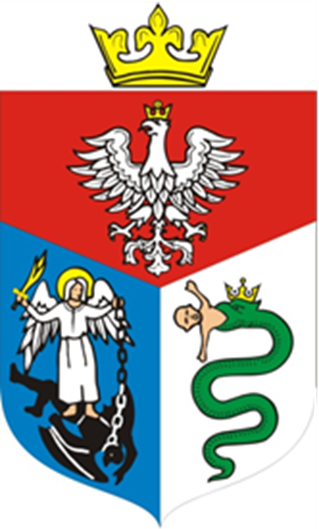 Raport z realizacjiGminnego Programu Profilaktyki i Rozwiązywania Problemów Alkoholowych oraz Przeciwdziałania Narkomanii na lata 2022-2024Sanok 2023Rada Miasta Sanoka uchwałą Nr LVII/517/22 z dnia 29 marca 2022r., zmienionej uchwałą Nr LVIII/534/22 Rady Miasta Sanoka z dnia 28 kwietnia 2022r. przyjęła Gminny Program Profilaktyki i Rozwiązywania Problemów Alkoholowych oraz Przeciwdziałania Narkomanii na lata 2022-2024.Realizacja działań w ramach tego Programu jest zgodna zarówno z kierunkami wskazanymi w ustawie z dnia 26 października 1982r. o wychowaniu w trzeźwości 
i przeciwdziałaniu alkoholizmowi, jak i z kierunkami wskazanymi w ustawie z dnia 
29 lipca 2005r. o przeciwdziałaniu narkomanii. Założenia Programu opierają się także na celu operacyjnym Nr 2 Rozporządzenia Rady Ministrów z dnia 30 marca 2021r. w sprawie Narodowego Programu Zdrowia na lata 2021-2025, który zakłada realizację pożądanych działań w sferze profilaktyki uzależnień, zarówno uzależnienia od alkoholu, narkotyków jak 
i uzależnienia behawioralne.Gminny Program Profilaktyki i Rozwiązywania Problemów Alkoholowych oraz Przeciwdziałania Narkomanii na lata 2022-2024 zakłada realizację pożądanych działań 
w sferze profilaktyki i rozwiązywania problemów alkoholowych, przeciwdziałania narkomanii oraz przeciwdziałania uzależnieniom behawioralnym na terenie miasta Sanoka i stanowi katalog przedsięwzięć będących zadaniami własnymi gminy, w obszarze zagadnień społecznych, które realizowano w 2022r.Podstawowym źródłem finansowania zadań ujętych w Gminnym Programie Profilaktyki i Rozwiązywania Problemów Alkoholowych oraz Przeciwdziałania Narkomanii na lata 2022-2024, są opłaty pobierane za zezwolenia wydawane na sprzedaż napojów alkoholowych. W 2022 roku do budżetu miasta Sanoka wpłynęło 1 237 535,59 zł, natomiast dodatkowo za sprzedaż napojów alkoholowych w opakowaniach jednostkowych 
o ilości nominalnej napojów nieprzekraczających 300 ml uzyskano 459 914,62 zł.Celem głównym Gminnego Programu Profilaktyki i Rozwiązywania Problemów Alkoholowych oraz Przeciwdziałania Narkomanii na lata 2022-2024 jest zapobieganie powstawaniu zjawisk związanych z nadużywaniem napojów alkoholowych, używaniem narkotyków, redukcją szkód zdrowotnych i zaburzeń życia rodzinnego wynikających 
z używania substancji psychoaktywnych, innych zachowań ryzykownych przez dzieci, młodzież i dorosłych (uzależnienia behawioralne), promowanie zdrowego życia wolnego od środków uzależniających, na terenie miasta Sanoka. Realizacja celu głównego odbywała się poprzez realizację przyjętych w Programie celów szczegółowych tj.:Prowadzenie profilaktycznej działalności informacyjnej i edukacyjnej w zakresie rozwiązywania problemów alkoholowych, przeciwdziałania narkomanii oraz uzależnieniom behawioralnymW sanockich szkołach podstawowych, w 2022 roku realizowano programy profilaktyczne, które są rekomendowane lub zalecane przez Krajowe Centrum Przeciwdziałania Uzależnieniom. Działania te skierowano do wszystkich uczniów klas III, IV oraz VIII.Młodsze dzieci klas III zostały objęte Programem Wczesnej Profilaktyki Cukierki. Celem Programu jest profilaktyka uzależnień, przemocy i rozwijania umiejętności życiowych uczniów szkół podstawowych. Do starszej grupy wiekowej klas IV skierowano Program Profilaktyki Uniwersalnej Apteczka Pierwszej Pomocy Emocjonalnej. Celem programu jest rozwijanie 
w dzieciach podstawowych umiejętności społecznych i emocjonalnych oraz przygotowanie do radzenia sobie z trudnościami.Najstarsza grupa uczniów klas VIII objęta została Programem Profilaktyki Uniwersalnej Apteczka – Kierunek Optymizm. Celem programu jest rozwijanie umiejętności społecznych i emocjonalnych oraz przygotowanie do radzenia sobie w sytuacjach trudnych, by wzmocnić odporność na stres, kształtować optymistyczne nastawienie do życia.Koszt realizacji działań w ramach zadania wyniósł 32 363,00 zł.Sfinansowano projekt profilaktyczny "Poznaj prawdę a prawda Cię wyzwoli" skierowany do uczniów klas 4-8 ze Szkoły Podstawowej Nr 2 w Sanoku.Koszt realizacji zadania wyniósł 600,00 zł.Dla rodziców w ramach wczesnej profilaktyki oraz poprawę kompetencji wychowawczych zorganizowano warsztaty pn. Szkoła dla Rodziców. Z cyklu 
7 spotkań skorzystało 11 osób.Koszt realizacji zadania wyniósł 4 332,00 zł. Wraz z Komendą Powiatową Policji w Sanoku zorganizowano konferencję 
pt. Współpraca międzyinstytucjonalna na rzecz bezpieczeństwa dzieci 
i młodzieży. Przedsięwzięcie skierowane zostało do 75 osobowej grupy osób-  dyrektorów szkół, pedagogów oraz pracowników oświaty z terenu powiatu sanockiego.Koszt realizacji zadania wyniósł 1 304,00 zł.Zorganizowano szkolenia przygotowujące do realizacji programów profilaktycznych Apteczka Kierunek Optymizm oraz Apteczka Pierwszej Pomocy Emocjonalnej.Koszt realizacji zadania to 5 429,86 zł.Udzielano konsultacji psychologicznych w szkołach i przedszkolach. Z takiej formy pomocy w I semestrze 2022 roku mogły skorzystać dzieci oraz młodzież z sanockich placówek oświatowych. W sytuacjach pojawiających się trudności wychowawczych oraz niepokojącym zachowaniem dziecka, każdy rodzic mógł liczyć na pomoc 
i wsparcie psychologicznIe. Konsultacje psychologiczne obejmowały również wywiady z wychowawcami poszczególnych grup/klas, mające na celu zgłębienie wiedzy na temat funkcjonowania dziecka w grupie rówieśniczej, jak również radzenia sobie z poszczególnymi zadaniami dziecka. Pomoc psychologiczną otrzymało łącznie ok. 600 osób.Koszt realizacji zadania wyniósł 84 600,00 zł.Zakup materiałów informacyjno – edukacyjnych dotyczących między innymi uzależnień behawioralnych. Broszury oraz poradniki w liczbie 450 szt. skierowano do uczniów, rodziców oraz nauczycieli  sanockich szkół podstawowych.Koszt realizacji zadania wyniósł 1 485,00 zł.Kontynuacja prenumeraty czasopism Świat problemów, Remedium oraz Psychologia w praktyce,  które wypełniają zbiór materiałów znajdujących się w biblioteczce Punktu Informacyjno-Konsultacyjnego ds. Problemów Alkoholowych w Sanoku. Książkę lub czasopismo mogą wypożyczyć wszyscy zainteresowani wyżej wymienianą tematyką.Koszt realizacji zadania wyniósł 890,92 zł.Zorganizowano warsztaty w ramach ogólnopolskiej kampanii społecznej 
"Nie Hejtuję -Motywuję". Zajęcia zostały przeprowadzone w pięciu sanockich szkołach podstawowych wśród 500 osobowej grupy uczniów.Koszt realizacji zadania wyniósł 3 000,00 zł.Dofinansowano zakup materiałów oraz poczęstunku dla dzieci biorących udział 
w zajęciach w świetlicach socjoterapeutycznych działających przy 7 szkołach podstawowych w Sanoku.  Koszt realizacji zadania wyniósł 27 243,86 zł.Przeszkolono pracowników Urzędu Miasta, w ramach podniesienia poziomu kompetencji mających wpływ na działania z obszaru profilaktyki i rozwiązywania problemów uzależnień.Koszt realizacji zadania wyniósł 1 176,00 zł.Wspieranie działań promujących trzeźwy i bezpieczny sposób spędzania wolnego czasu przez rodziny, dzieci i młodzież - wzmacnianie czynników chroniących i motywujących 
do aktywnościW szkołach podstawowych realizowano program alternatyw w formie zajęć pozalekcyjnych. Działania skierowane były do ok 700 uczniów. Koszt realizacji zadania wyniósł 90 398,21 zł.Podczas ferii zimowych wszystkie chętne dzieci z sanockich szkół podstawowych miały możliwość uczestniczenia w bezpłatnych zajęciach. Zgodnie z programem na obiektach MOSiR oraz w Szkole Podstawowej Nr 1, odbywały się  bezpłatne zajęcia sportowe, rekreacyjne, teatralne i filmowe. Działaniem objętych zostało ok. 500 dzieci.Koszt realizacji zadania wyniósł 27 700 zł.W okresie wakacyjnym zrealizowano kolejny cykl zajęć pod nazwą "Sanockie Aktywne Lato". Projekt przeznaczony był dla dzieci i młodzieży, pozostających podczas wakacji w domach. Wszyscy chętni mogli skorzystać z wielu atrakcyjnych zajęć artystyczno-plastycznych, muzycznych, aktorskich, sportowych, a także gier i zabaw oraz pokazów filmowych, które odbywały na obiektach MOSiR, BWA Galerii Sanockiej, Sanockim Domu Kultury oraz Miejskiej Bibliotece Publicznej. Tą formą wypoczynku objętych zostało ok. 600 dzieci.Koszt realizacji zadania wyniósł 81 100 zł. Zrealizowano zajęcia w ramach Alternatyw przez sport i Alternatyw innych niż sport. Grupa ok. 420 dzieci i młodzieży - podopiecznych klubów sportowych, stowarzyszeń, uczestniczyła w alternatywnych formach aktywności w czasie wolnym.Koszt realizacji zadania wyniósł 69 500 zł.Wspomaganie działalności instytucji, stowarzyszeń i osób fizycznych służącej rozwiązywaniu problemów alkoholowych, przeciwdziałania narkomanii oraz przeciwdziałania uzależnieniom behawioralnymDziałając na podstawie ustawy o zdrowiu publicznym, Gmina Miasta Sanoka ogłosiła w 2022r. otwarte konkursy na realizację w 2022r. zadań publicznych w zakresie profilaktyki i przeciwdziałania uzależnieniom. Ogłoszono i rozstrzygnięto 3 konkursy na realizację 5 zadań w ww. zakresie.W trybie pozakonkursowym działając na podstawie ustawy o działalności pożytku publicznego i o wolontariacie udzielono dotacji na realizację łącznie 8 zadań, z zakresu profilaktyki i rozwiązywania problemów alkoholowych, przeciwdziałania narkomanii oraz przeciwdziałania uzależnieniom behawioralnym. Zakres zadań w 2022 roku obejmował zarówno edukację, profilaktykę, redukcję szkód oraz rehabilitację. Większość działań skierowanych była do dzieci, rodziców, a także do osób uzależnionych lub zagrożonych uzależnieniem. Koszt realizacji zadania wyniósł 263 308,28 zł.Poniższa tabela zawiera wykaz zadań i organizacji, które otrzymały dofinansowanie oraz liczbę osób nimi objętych w 2022 roku.Dofinansowanie badań lekarskich dla osób nietrzeźwych, zatrzymanych 
w Policyjnych Pomieszczeniach dla Osób Zatrzymanych.       Koszt realizacji zadania wyniósł 1 690 zł.Zwiększenie dostępności profesjonalnej pomocy terapeutycznej dla osób uzależnionych, zagrożonych uzależnieniem oraz współuzależnionychUdzielono dotacji celowej z przeznaczeniem na dofinansowanie szkoleń dla terapeutów Terapii Uzależnień oraz doposażenie pomieszczeń w podstawowy sprzęt Poradni Leczenia Uzależnień w Sanoku, a także Oddziału Terapii Uzależnień od Alkoholu przy SPZOZ w Sanoku.Koszt realizacji zadania wyniósł 15 000 zł.Kontynuacja działalności Punktu Informacyjno-Konsultacyjnego ds. Problemów Alkoholowych (PIK) w Sanoku, przy ul Jana III Sobieskiego 1, w Sanoku. PIK czynny był pięć razy w tygodniu od poniedziałku do piątku. Profesjonalna pomoc, interwencja, wsparcie  kierowana do  zgłaszających się osób z problemem uzależnień lub stykających się z przemocą w rodzinie. W siedzibie PIK działał alkoholowy telefon zaufania, dyżurujący konsultanci udzielali wsparcia osobom, znajdującym się w sytuacji kryzysowej, wynikających w szczególności z nadużywania alkoholu, stosowania narkotyków i innych substancji psychoaktywnych, a także stosowania przemocy. 
W PIK można zasięgnąć informacji dotyczących trybu postępowania w rozwiązywaniu problemów alkoholowych oraz przyjmowania wniosków o podjęcie czynności zmierzających do objęcia leczeniem odwykowym osób uzależnionych. 
Dla mieszkańców Sanoka świadczona jest bezpłatna pomoc specjalistów (psychologa, psychiatry, prawnika, psychoterapeuty dla dzieci, młodzieży i osób dorosłych) oraz odbywają się zajęcia psychoedukacyjne pod nazwą Program Ograniczania Picia.W celu poprawy jakości usług w 2022 roku dokonano remontu pomieszczeń w PIK. Wymieniono również zużyte meble oraz sprzęt biurowy.   Koszt realizacji wszystkich działań w ramach zadania wyniósł 225 838,79 zł.Zestawienie usług świadczonych przez pracowników PIK dla rodzin zawiera poniższa tabela.Udzielanie rodzinom, w których występują problemy uzależnień, pomocy psychospołecznej, prawnej i ochrony przed przemocą w rodziniePomoc psychologiczna oraz prowadzenie spotkań psychoedukacyjnych dla osób żyjących w warunkach przemocy, poprzez zapewnienie im bezpieczeństwa w sferze psychofizycznej oraz poprawy funkcjonowania społecznego. Z takiej formy pomocy skorzystało 50 osób.Koszt realizacji zadania został ujęty w działaniach PIK.Udzielano konsultacji psychiatrycznych dla osób z problemem uzależnień oraz przemocy. W terminie sprawozdawczym z pomocy skorzystało 36 dzieci. Każdorazowo odbyła się rozmowa z rodzicem oraz rodzeństwem osoby, której dotyczył problem.Koszt realizacji zadania został ujęty w działaniach PIK.W siedmiu placówkach oświatowych prowadzono zajęcia socjoterapeutyczne, kierowane do dzieci z grup podwyższonego ryzyka. Poprzez oddziaływania socjoterapeutyczne i profilaktyczne 498 uczniów miało możliwość poznać metody radzenia sobie z trudnymi sytuacjami oraz reagowania w sytuacjach kryzysowych.Koszt realizacji zadania wyniósł 64 979,87 zł.Podejmowanie działań w związku z naruszaniem przepisów dotyczących sprzedaży  napojów alkoholowychMiejska Komisja Rozwiązywania Problemów Alkoholowych monitorowała punkty sprzedaży i podawania napojów alkoholowych, zgodnie z ustawą o wychowaniu 
w trzeźwości i przeciwdziałaniu alkoholizmowi. W trakcie przeprowadzania kontroli członkowie komisji przekazywali przedsiębiorcom ulotki informacyjne oraz przeprowadzali rozmowę nt. problemów alkoholowych i szkodliwości działania napojów alkoholowych. W 2022 roku członkowie komisji skontrolowali 14 sklepów, 
w tym 5 wspólnie z policją.Monitoring miejsc szczególnie zagrożonych naruszeniami porządku publicznego na terenie miasta Sanoka, związanych między innymi ze zwiększonym zagrożeniem spożywania napojów alkoholowych poza miejscem sprzedaży. Finansowano utrzymanie łączy Internetowych, energii elektrycznej oraz konserwacji systemu monitoringu.
Koszt realizacji zadania wyniósł 29 642,75 zł.Umożliwienie rehabilitacji i readaptacji społecznej oraz aktywizacji zawodowej osób 
z problemem alkoholowymWspieranie aktywizacji zawodowej i zatrudnienia socjalnego przez dofinansowanie Centrum Integracji Społecznej w Sanoku. W roku 2022 z reintegracji społecznej 
i zawodowej prowadzonej przez Centrum skorzystało 30 osób zamieszkujących miasto Sanok.Koszt realizacji zadania wyniósł 10 000 zł
Zapewnienie warunków działania Miejskiej Komisji Rozwiązywania Problemów Alkoholowych W okresie sprawozdawczym Miejska Komisja Rozwiązywania Problemów Alkoholowych (MKRPA) pracowała w stałym 7-osobowym składzie. Praca Komisji przebiegała zgodnie z planem. Każdy z członków brał udział w posiedzeniach plenarnych, zespołach motywacyjnych, grupach roboczych Zespołu Interdyscyplinarnego ds. Przeciwdziałania Przemocy Domowej w Sanoku, w Zespole Interdyscyplinarnym, w kontrolach punktów sprzedaży i podawania napojów alkoholowych, zgodnie z ustawą o wychowaniu w trzeźwości i przeciwdziałaniu alkoholizmowi. Przewodnicząca MKRPA w każdy poniedziałek odbywała dyżury 
w PIK, przyjmując wnioski, uwagi, prośby od zainteresowanych. W okresie sprawozdawczym przyjęto 56 nowych wniosków o zobowiązanie do leczenia odwykowego.Członkowie Komisji pracowali w 60 zespołach motywacyjnych, które zajmowały się motywowaniem i rozpatrywaniem spraw osób nadużywających alkohol. Na posiedzenia motywacyjne wezwane zostało 354 osoby. Przeprowadzono 191 rozmów, wnioskodawcami i osobami wskazanymi przez wnioskodawców jako nadużywające alkoholu.  Z osobami zgłoszonymi Komisja prowadziła prace nad motywacją do podjęcia kontaktu z placówką leczniczą. Osoby, które z własnej inicjatywy nie zdecydowały się na podjęcie terapii odwykowej, MKRPA skierowała na badania 
w przedmiocie uzależnienia od alkoholu do biegłego psychiatry i psychologa. W 2022r. biegli przeprowadzili specjalistyczne badania oraz sporządzili pisemne opinie dla 
35 osób. W okresie sprawozdawczym MKRPA wystosowała 27 wniosków do sądu 
o orzeczenie obowiązku leczenia odwykowego osób, które nie podjęły terapii odwykowej, a w opinii biegłych są uzależnione i takiej terapii wymagają.Miejska Komisja Rozwiązywania Problemów Alkoholowych w 2022 roku wydała łącznie 35 postanowień pozytywnych dot. usytuowania punktów sprzedaży lub
podawania napojów alkoholowych.Przewodnicząca MKRPA wzięła udział w debacie na temat przemocy oraz w szkoleniu dotyczącym pracy z dziećmi z rodzin z problem alkoholowym. Ponadto MKRPA podejmowała współpracę z Miejskim Ośrodkiem Pomocy Społecznej, Komendą Powiatową Policji, Strażą Miejską, Sądem Rejonowym oraz Prokuraturą Rejonową. Koszt realizacji zadania wyniósł 113 161,18 złNiniejszy raport został sporządzony w oparciu o działania podejmowane przez Gminę Miasta Sanoka w ramach Gminnego Programu Profilaktyki i Rozwiązywanie Problemów Alkoholowych oraz Przeciwdziałanie Narkomanii na lata 2022-2024.Na podstawie dotychczasowych doświadczeń, zalecane jest podtrzymanie tych oddziaływań oraz wdrażanie kolejnych programów profilaktyki uzależnień, zmierzających do aktywności profilaktycznej, jako że zapobieganie jest bardziej efektowne niż leczenie. Lp.Nazwa organizacji, stowarzyszeniaNazwa zadaniaCel zadaniaLiczba osób objęta zadaniemKwota dotacji1.Sanockie Stowarzyszenie Trzeźwościowe „Bieszczady” Prowadzenie Klubu Abstynenta w Sanoku 
w roku 2022Realizacja zadania poprzez prowadzenie działań mających na celu pomoc osobom uzależnionym oraz ich rodzinom60 osób miesięcznie22 886,282.Towarzystwo Pomocy im. Św. Brata Alberta 
w SanokuDziałania korekcyjne 
i trzeźwościowe dla osób uzależnionych,bezrobotnych, bezdomnychRealizacja zadania poprzez objęcie pomocą psychologiczną osób uzależnionych, bezdomnych, bezrobotnych i rekonwalescentów405 000,003.Polski Związek Głuchych Koło Terenowe w SanokuEdukacja trzeźwościowa 
i pomoc psychologiczna dla osób 
z niepełnosprawnością słuchowąRealizacja zadania poprzez pomoc psychologiczną osobom 
z niepełnosprawnością słuchu oraz podniesienie wiedzy na temat szkodliwości używania alkoholu 
i innych używek105 000,004.Sanockie Stowarzyszenie Trzeźwościowe „Bieszczady” Turnus terapeutyczny 
dla osób dorosłych wychodzących 
z uzależnieniaRealizacja zadania poprzez udzielanie pomocy osobom uzależnionym od alkoholu, po przebytej terapii odwykowej, wymagających wsparcia 
w trzeźwieniu i abstynencji325 000,005.Caritas Archidiecezji PrzemyskiejUpowszechnianie aktywnego i zdrowego stylu życia ze szczególnym uwzględnieniem tematyki uzależnień – organizacja wyjazdów profilaktycznych dla dzieci i młodzieży 
z terenu miasta SanokaRealizacja zadania poprzez zapewnienie bezpiecznegoi aktywnego wypoczynku zgodnie ze zdrowym stylem życia, podniesienie poziomu wiedzy 
w zakresie szkodliwości używania alkoholu i innych używek ze wskazaniem możliwości unikania zagrożeń70178 222,006.Parafia OO Franciszkanów pw. Podwyższenia Krzyża ŚwiętegoUpowszechnianie aktywnego i zdrowego stylu życia ze szczególnym uwzględnieniem tematyki uzależnień – organizacja wyjazdów profilaktycznych dla dzieci i młodzieży 
z terenu miasta SanokaRealizacja zadania poprzez zapewnienie bezpiecznegoi aktywnego wypoczynku zgodnie ze zdrowym stylem życia, podniesienie poziomu wiedzy 
w zakresie szkodliwości używania alkoholu i innych używek ze wskazaniem możliwości unikania zagrożeń2220 000,007.Chorągiew Podkarpacka Związku Harcerstwa Polskiego – Hufiec Ziemi SanockiejWybieram aktywność – współczesna wielopokoleniowośćRealizacja zadania poprzez angażowanie dzieci i młodzież do aktywności fizycznej, rozwoju zainteresowań, nawiązywania więzi międzypokoleniowych poprzez spotkania z seniorami1003 000,008.Stowarzyszenie 
„PRO ARTIS”Warsztaty profilaktyczno-edukacyjne z elementami artystycznymi dla młodzieży i ich rodziców 
z wykorzystaniem sprzętu multimedialnegoRealizacja zadania 
poprzez zorganizowanie warsztatów edukacyjno-artystycznych dla dzieci, młodzieży, a także ich rodziców, ukierunkowane na wypracowanie adekwatnych 
i efektywnych strategii radzenia sobie ze stresem, związanego 
z trwałą izolacją od środowiska rówieśniczego ze względu na naukę zdalną, poszerzone o profilaktykę uzależnień behawioralnych8010 000,009.Towarzystwo Przyjaciół Dzieci Oddział Okręgowy 
w KrośniePółkolonia letnia 
z elementami profilaktykiRealizacja zadania 
poprzez organizację półkolonii, mającej na celu zwiększenie wśród dzieci świadomości na temat uzależnień w tym behawioralnych oraz promowanie aktywnego wypoczynku. Zapewnienie dzieciom bezpiecznego, wartościowego 
i twórczego spędzenia przerwy wakacyjnej303 000,0010.Chorągiew Podkarpacka Związku Harcerstwa Polskiego – Hufiec Ziemi SanockiejWybieram aktywność 
II edycjaRealizacja zadania poprzez działania z zakresu profilaktyki uniwersalnej angażujące dzieci i młodzież do działań społecznie akceptowanych, w tym kształcenie postaw interpersonalnych, współpracy, rozwoju zainteresowań1003 500,0011.Stowarzyszenie Wychowawców „Eleusis” w SanokuWychowanie to przykład 
i miłośćRealizacja zadania poprzez działania z zakresu profilaktyki uniwersalnej skierowane do nauczycieli szkół, wychowawców i instruktorów pracujących z dziećmi i młodzieżą w systemie pozaszkolnym oraz do osób przygotowujących się do tych ról841 200,0012.Jednostka Strzelecka 2210Letni Ryś 2022Realizacja zadania poprzez organizację cyklu działań z zakresu profilaktyki uzależnień: wykłady, szkolenia oraz nauka spędzania wolnego czasu w sposób atrakcyjny, wolny od używek. 202 000,0013.Parafia Rzymskokatolicka pw. Najświętszego Serca Pana Jezusa w SanokuŻYJ ZDROWORealizacja zadania poprzez zorganizowanie działań skierowanych do dzieci i młodzieży w formie bezpiecznego i aktywnego spędzania wolnego czasu202 500,0014.Powiatowe Centrum Wolontariatu 
w SanokuSzkolenie wolontariuszy – Zagrożenia wynikające ze stosowania środków odurzających przez młodzież we współczesnym świecieRealizacja zadania poprzez przeprowadzanie szkolenia w celu uświadomienia młodzieży 
o konsekwencjach zażywania substancji psychoaktywnych682 000,00Ogółem, w tym konsultacje 
z osobą pierwszego kontaktuPoradnictwo prawnePoradnictwo psychologicznePoradnictwo terapeutyczneKonsultacje psychiatryczne6521093510080